MLODZIEZOWY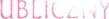 OŚRODEK WYCHOWAWCZYwRElOWCU ul. Przemysłowa 4	22-360 Rejowiec	Rejowiec, 3 czerwca 2016 r.(RE KOM E WDA CYAPan mgr Edward Jakubowicz — socjoterapeuta z certyfikatem Polskiego Towarzystwa Psychologicznego, terapeuta i wychowawca w Schronisku dla Nieletnich i Zakładzie Poprawczym w Warszawie Falenicy, prowadził w okresie kwiecień — maj br. cykl zajęć z kadrą pedagogiczną Niepublicznego Młodzieżowego Ośrodka Wychowawczego w Rejowcu.W dniach 6-7 kwietnia 2016 r. Pan E. Jakubowicz przeprowadził przy współpracy z Panią dr Teresą Krystyną Panas — certyfikowanym psychologiem klinicznym, terapeutą systemowym rodzin i mediatorem sądowym oraz współudziale dyrekcji i kadry pedagogicznej NMOW w Rejowcu, diagnozę dotychczasowego funkcjonowania Ośrodka. Po zdiagnozowaniu aktualnego stanu placówki, socjoterapeuta wspomagał i ukierunkowywał całą kadrę w konstruowaniu Programu naprawczego. Obejmował on wszystkie sfery działalności Ośrodka dotyczące właściwej pracy resocjalizacyjnej z Program ten został pozytywnie oceniony przez Krajowy Mechanizm Prewencji, a zaplanowane działania jako odpowiednio dobrane do problemów występujących w placówce.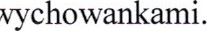 W okresie od 25 do 27 kwietnia 2016 r. Pan Edward Jakubowicz przeprowadził 24godzinne szkolenie warsztatowe dla kadry psychologiczno-pedagogicznej Ośrodka na temat: , Praca psychopedagogiczna z wychowankiem sprawiającym trudności wychowawcze ' W warsztatach, podczas których wypracowane zostały optymalne rozwiązania metodyczne dotyczące pracy resocjalizacyjnej z nieletnimi, uczestniczyli wychowawcy, nauczyciele, specjaliăi oraz dyrekcja placówki.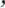 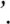 Kolejnym cyklem zajęć prowadzonych przez Pana E. Jakubowicza w NMOW w Rejowcu były grupowe zajęcia superwizyjne dla wychowawców i specjalistów Ośrodka oraz indywidualne konsultacje na życzenie pracowników pedagogicznych. Praca superwizora była ukierunkowana na wspieranie uczestników w poszukiwaniu rozwiązań w radzeniu sobie w sytuacjach trudnych wychowawczo oraz w radzeniu sobie z własnymi emocjami i ograniczeniami występującymi w pracy z młodzieżą. W trakcie pracy superwizyjnej ustalono tematykę i zakres przyszłych szkoleń warsztatowych prowadzonych przez Pana E. Jakubowicza w celu dalszego doskonalenia umiejętności w pracy psychopedagogicznej kadry Ośrodka.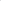 Pan Edward Jakubowicz jest certyfikowanym specjalistą w dziedzinie socjoterapii. Doświadczonym zawodowo pedagogiem resocjalizacji, mediatorem rodzinnym i sadowym, specjalistą w dziedzinie profilaktyki uzależnień oraz trenerem umiejętności psychospołecznych. W pracy z kadrą pedagogiczną NMOW w Rejowcu w pełni wykorzystał posiadane szerokie kwalifikacje. Bardzo profesjonalnie, z dużym zaangażowaniem i kreatywnością prowadził zaplanowane zajęcia. Pan E. Jakubowicz posiada wysokie umiejętności interpersonalne, w zespole wytworzył atmosferę wzajemnej współpracy i zrozumienia. Ukierunkował kadrę do wdrażania Programu naprawczego. Dzięki jego osobistemu zaangażowaniu, merytorycznemu wsparciu oraz sposobowi, w jaki zmotywował pracowników do udziału w konstruowaniu programu, warsztatach szkoleniowych i zajęciach superwizyjnych, realizacja zaplanowanych w Ośrodku działań poprawiających funkcjonowanie placówki przebiega zgodnie z oczekiwaniami.Zajęcia prowadzone przez Pana mgr. Edwarda Jakubowicza są godne polecenia również dla pracowników placówek resocjalizacyjnych i socjoterapeutycznych znajdujących się w sytuacjach szczególnie trudnych czy kryzysowych.Z poważaniemDYREKTORMiâdzjezowegoOśrodki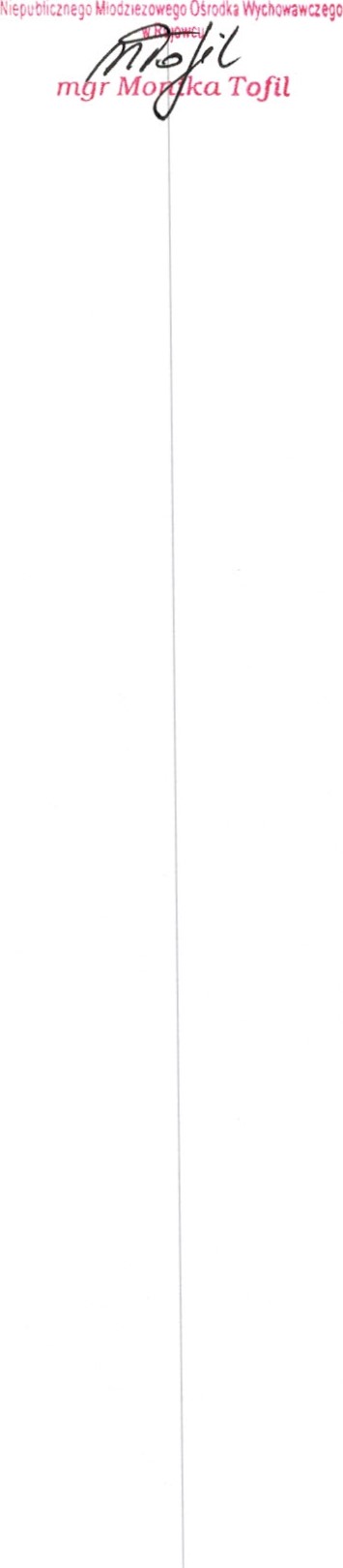 